                                                   AULA 16 REMOTA – 07/06 A 11/06.Dardo com os PésMateriais para a atividade Dardo com os Pés: 1 bola, e no chão vamos desenhar três círculos (como a figura abaixo).                                 1                                 2                                     3        Desenvolvimento da atividade:Após desenhar os círculos no chão, deverá ficar a uma distância de 3 a 4 metros do círculo. A bola deverá ser rolada/chutada com o pé para chegar até o círculo para ver qual pontuação marcada. A atividade pode ser realizada em forma de competição, para isso vamos precisar de no mínimo duas pessoas, cada uma terá direito a 5 tentativas de rolar/chutar a bola até o círculo, após as jogadas somar a pontuação de cada jogador e ver quem fez a maior pontuação. OBSERVAÇÃO: A atividade pode ser realizada individualmente, assim terá 10 tentativas e no final fazer a soma.Escola Municipal de Educação Básica Augustinho Marcon.Catanduvas, junho de 2021.Diretora: Tatiana Bittencourt Menegat. Assessora Técnica Pedagógica: Maristela Apª. Borella Baraúna.Assessora Técnica Administrativa: Margarete Petter Dutra.Professor: Rafael MunarettoDisciplina: Educação Física Turma: 5º ano Aluno: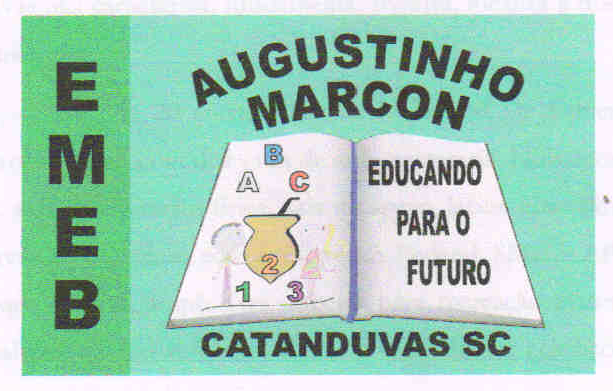 